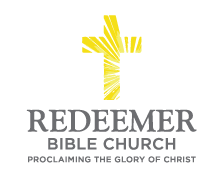 Intro:Preaching Point:  God blesses you with this psalm this morning so that He ____________________________________________________________________________________________________________________________Remember Saint, God   ________________., v1-6.Remember Saint, God  _____    ____________., v7-12.Remember Saint, God  ____   ___________., v13-14.Conclusion:  